Паспорт инвестиционной площадкиИнвестиционная площадка№ 67-06-35Инвестиционная площадка№ 67-06-35Местоположение:215710, Смоленская область, Дорогобужское городское поселение, г. ДорогобужМестоположение:215710, Смоленская область, Дорогобужское городское поселение, г. ДорогобужХарактеристика участкаПлощадьПлощадьПлощадь115,67 гаХарактеристика участкаКатегория земельКатегория земельКатегория земельземли населенных пунктовХарактеристика участкаФорма собственностиФорма собственностиФорма собственностиМуниципальная собственностьХарактеристика участкаРазрешенный вид использованияРазрешенный вид использованияРазрешенный вид использованиядля сельскохозяйственного производстваПодъездные путиасфальтированная дорога примыкает к участкуасфальтированная дорога примыкает к участкуасфальтированная дорога примыкает к участкуасфальтированная дорога примыкает к участкуПодъездные путиИнженерная инфраструктураЭлектроснабжениеЭлектроснабжениеближайший центр питания ПС Дорогобуж 1110/35/10 на расстояние 2,1 км по прямой до границы земельного участка. Резерв мощности 13,55 МВАближайший центр питания ПС Дорогобуж 1110/35/10 на расстояние 2,1 км по прямой до границы земельного участка. Резерв мощности 13,55 МВАИнженерная инфраструктураГазоснабжениеГазоснабжениеесть возможность подключения  в границах земельного участка проходит газопровод высокого давления Дорогобуж – с. Алексино, диаметр трубы – 273 мм, максимальная мощность - 4939,6 куб.м./час, 12500 тыс. куб.м. за годесть возможность подключения  в границах земельного участка проходит газопровод высокого давления Дорогобуж – с. Алексино, диаметр трубы – 273 мм, максимальная мощность - 4939,6 куб.м./час, 12500 тыс. куб.м. за годИнженерная инфраструктураВодоснабжениеВодоснабжениенет резерва в точке подключения, давление в точке присоединения 2,0 атм., нет резерва в точке подключения, давление в точке присоединения 2,0 атм., Инженерная инфраструктураВодоотведениеВодоотведениеочистные отсутствуюточистные отсутствуютУсловия предоставления аренда, покупкааренда, покупкааренда, покупкааренда, покупка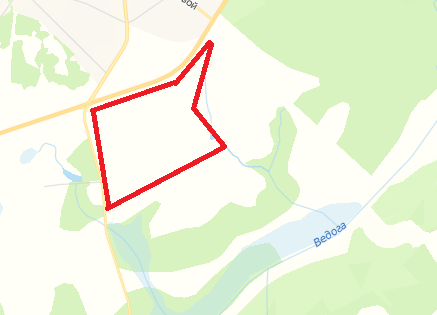 